МБОУ «Каменская основная школа»Отчето работе детской общественной организации«Радуга»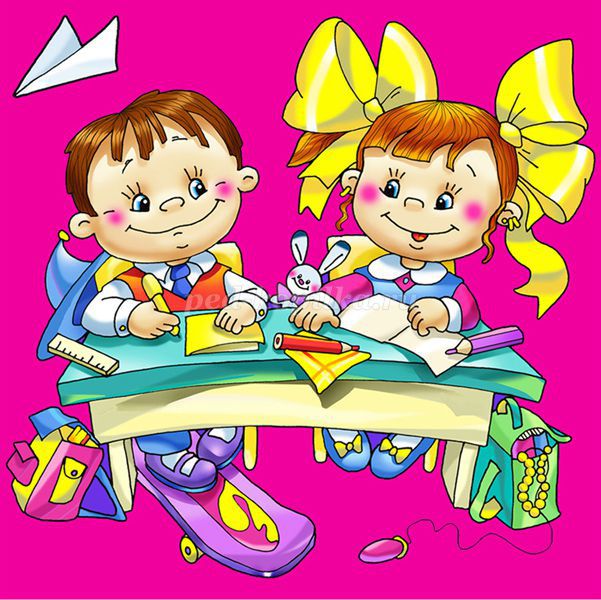                                                   2017-2018 учебный год.                                                    «Дети должны жить в мире красоты, игры,            сказки, музыки, рисунка, фантазии, творчества».                                                       В.А. Сухомлинский    Детская организация «Радуга» Каменской  основной школы существует  9 лет. «Радуга» - добровольная общественная организация, представляющая различные интересы учащихся.   Цели детской организации:- создание условий для свободного развития человека; раскрытие его творческого потенциала;- защита и реализация интересов членов организации;- наполнение интересов детей и подростков социально-значимым содержанием;- формирование активной жизненной позиции, духовной и нравственной культуры;- воспитание членов детской общественной организации в духе гражданской ответственности и любви к Родине.   Для достижения указанных целей детская организация «Радуга» ставит перед собой следующие задачи:- развитие общественного движения на основе общечеловеческих принципов гуманизма, сохранение лучших национальных героических традиций нашего края, области, района, деревни, школы;- разработка и реализация программ деятельности членов организации по взаимодействию с другими детскими объединениями.  Основные принципы деятельности: -добровольность;-демократичность;- гуманность.  В своей деятельности детская организация «Радуга» использует следующие формы работы: - конференции, предметные олимпиады;- тематические вечера, праздники;- конкурсы, концерты;- выставки;- спортивные соревнования, развивающие игры;- летние оздоровительные площадки.  В соответствии со школьной программой «Мир, в котором мы живем» работа детской организации «Радуга» осуществляется по следующим  направлениям:«Мы и Родина»«Мы и общество»«Мы и школа»«Мы и спорт»«Мы и природа»«Мы и наши интересы»«Мы и труд» Высшим органом ученического самоуправления детской организации «Радуга» является состав Совета обучающихся.Председатель Совета обучающихся –Тимофеева КираОтдел знаний  прессы и печати – Кузнецова ЮлияЗаместитель –Голубева ВладленаОтдел культуры и уюта –Пермитина АнастасияЗаместитель –Голаева НатальяОтдел труда, здоровья и спорта –Недоступ СергейЗаместитель – Ан ДмитрийПредседателем Совета обучающихся детской организации «Радуга» является учащаяся 9 класса, Тимофеева Кира          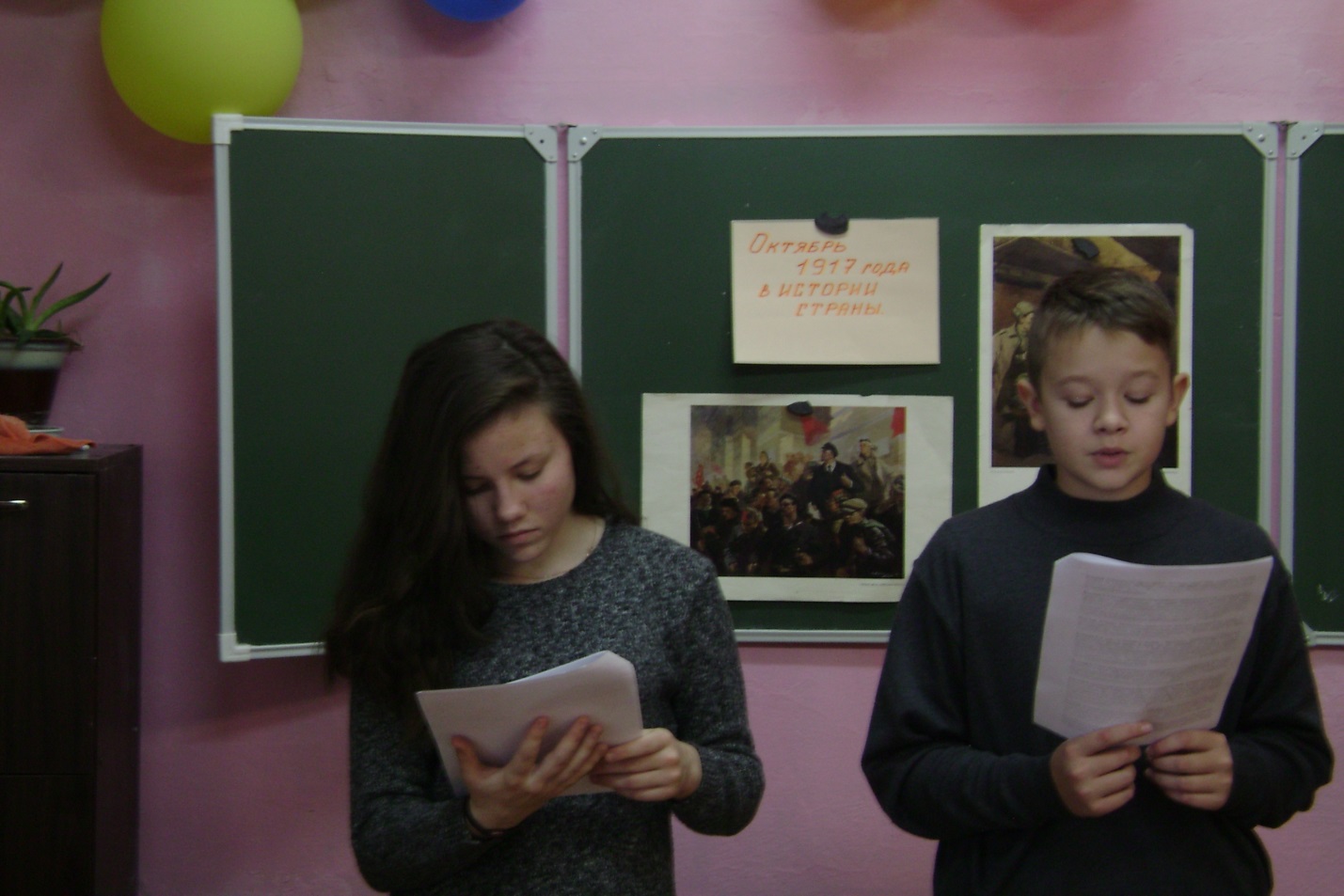 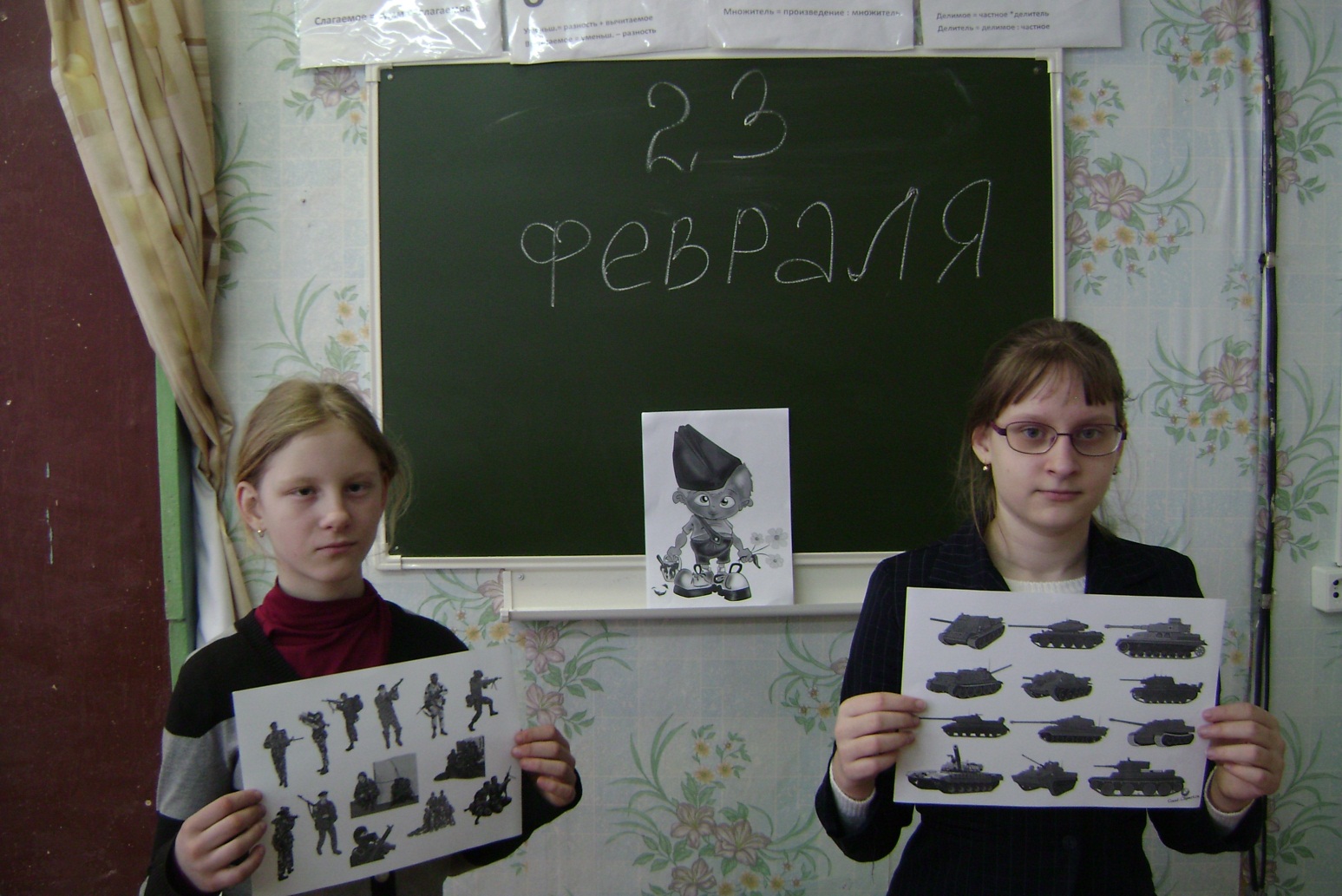 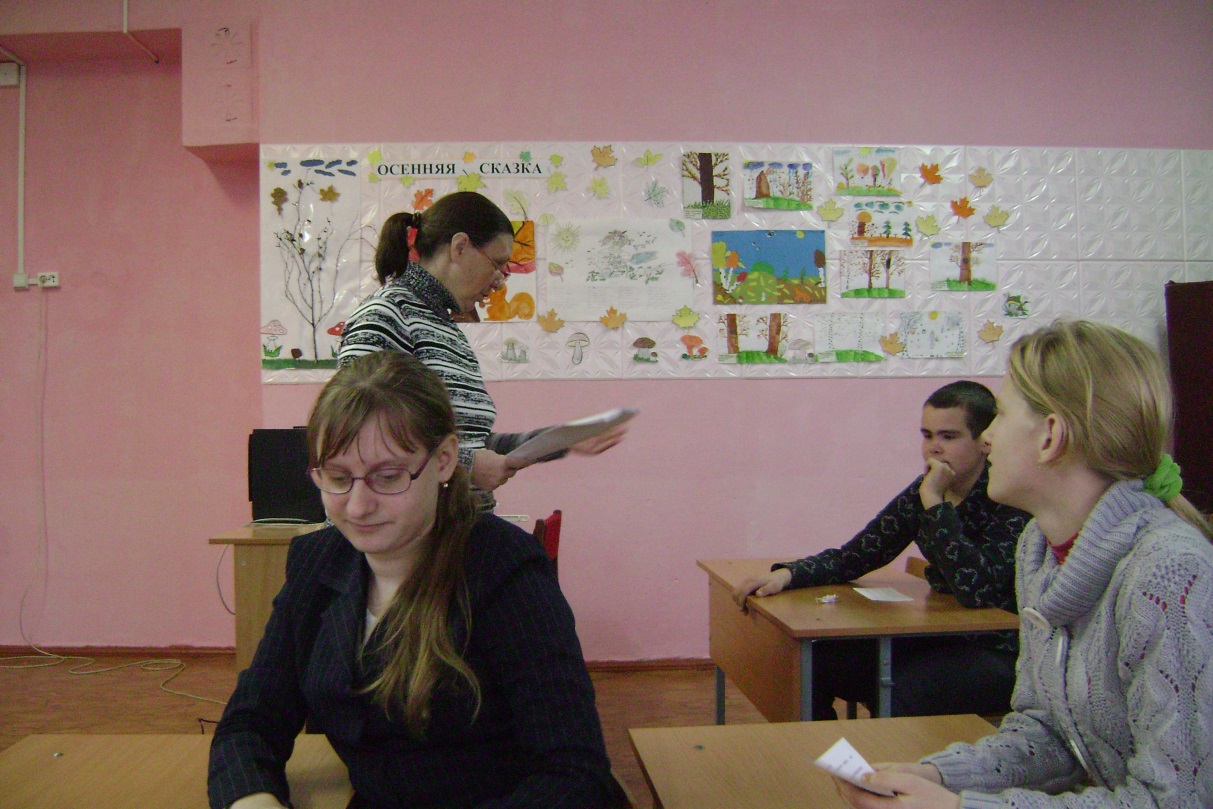 Одно из основных отделов в нашем Совете обучающихся – Отдел знаний,  прессы и печати. Под руководством Кузнецовой Юлии ученицы 7 класса, была организована помощь в учебе отстающим учащимся школы, подготовка в проведении предметных недель, олимпиад, рейдов  по проверке дневников. Каждую четверть совместно с вожатой  подводились итоги успеваемости и общественной работы, готовились отличительные знаки (звездочки) лучшим ученикам школы.                     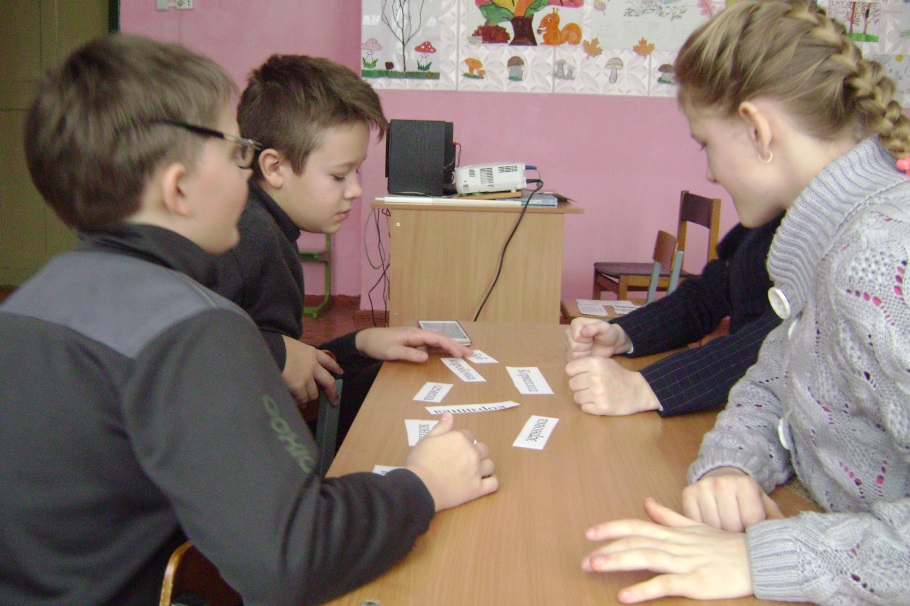 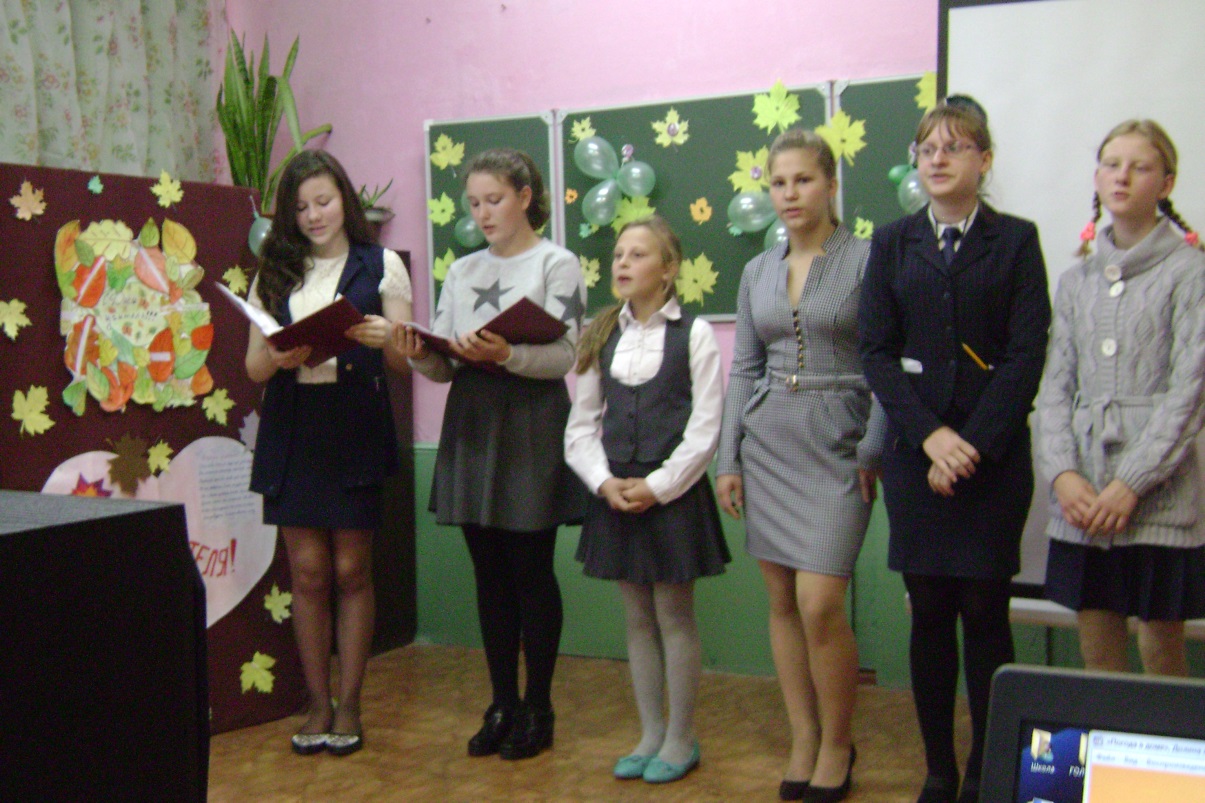 Отдел культуры и уюта Пермитина Анастасия уч-ся 7 класса, организовала внеклассную и внешкольную деятельность детской организации «Радуга». В этом году Отдел культуры проводил много различных мероприятий: торжественное мероприятие, посвященное  120-летию юбилею школы, торжественные линейки, посвященные Дню Знаний, Дню Учителя, Дню Матери, Дню Защитника Отечества, Международному женскому Дню 8 Марта, Дню космонавтики, Дню Победы,  также линейки,  приуроченные году Волонтерства   в России.   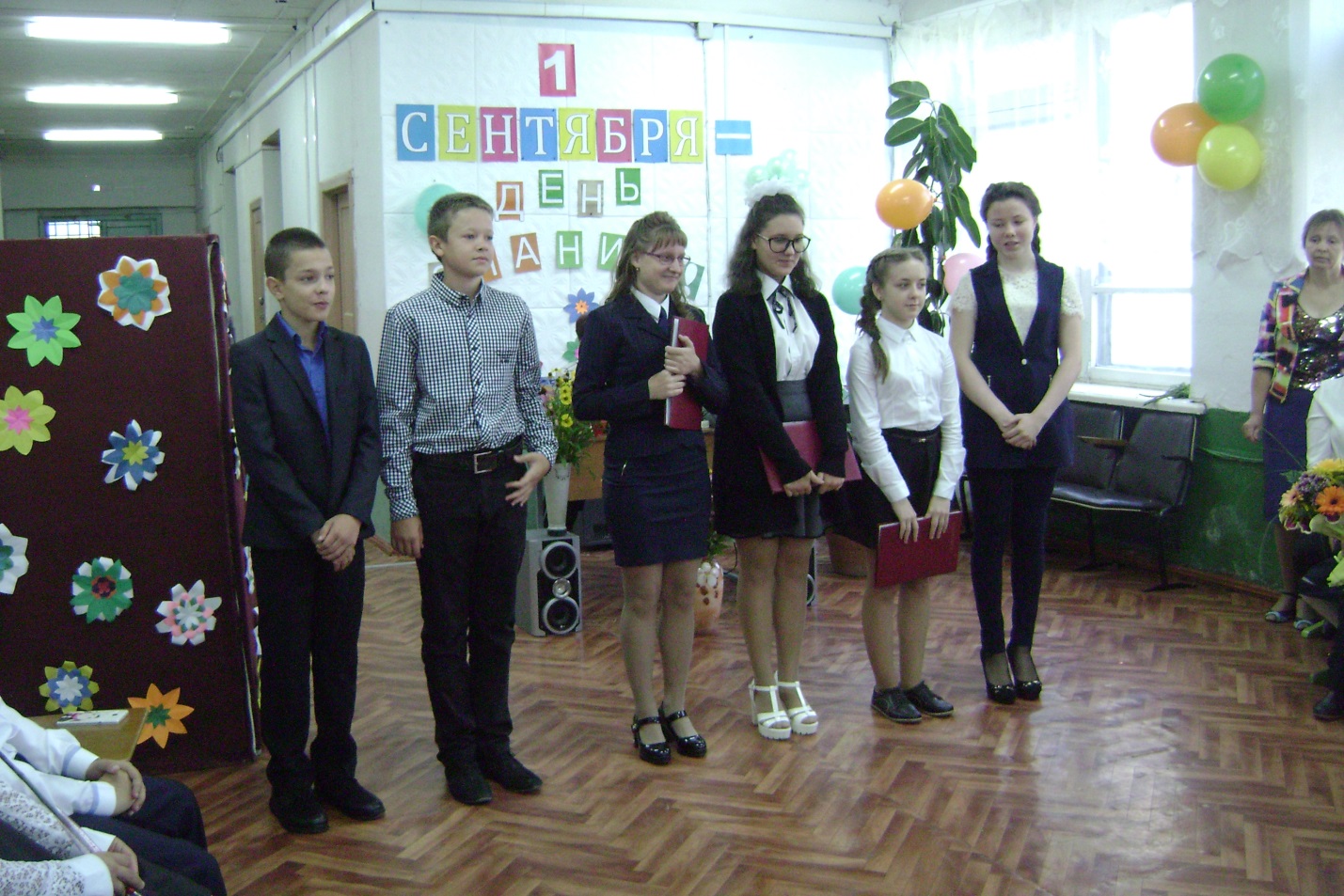 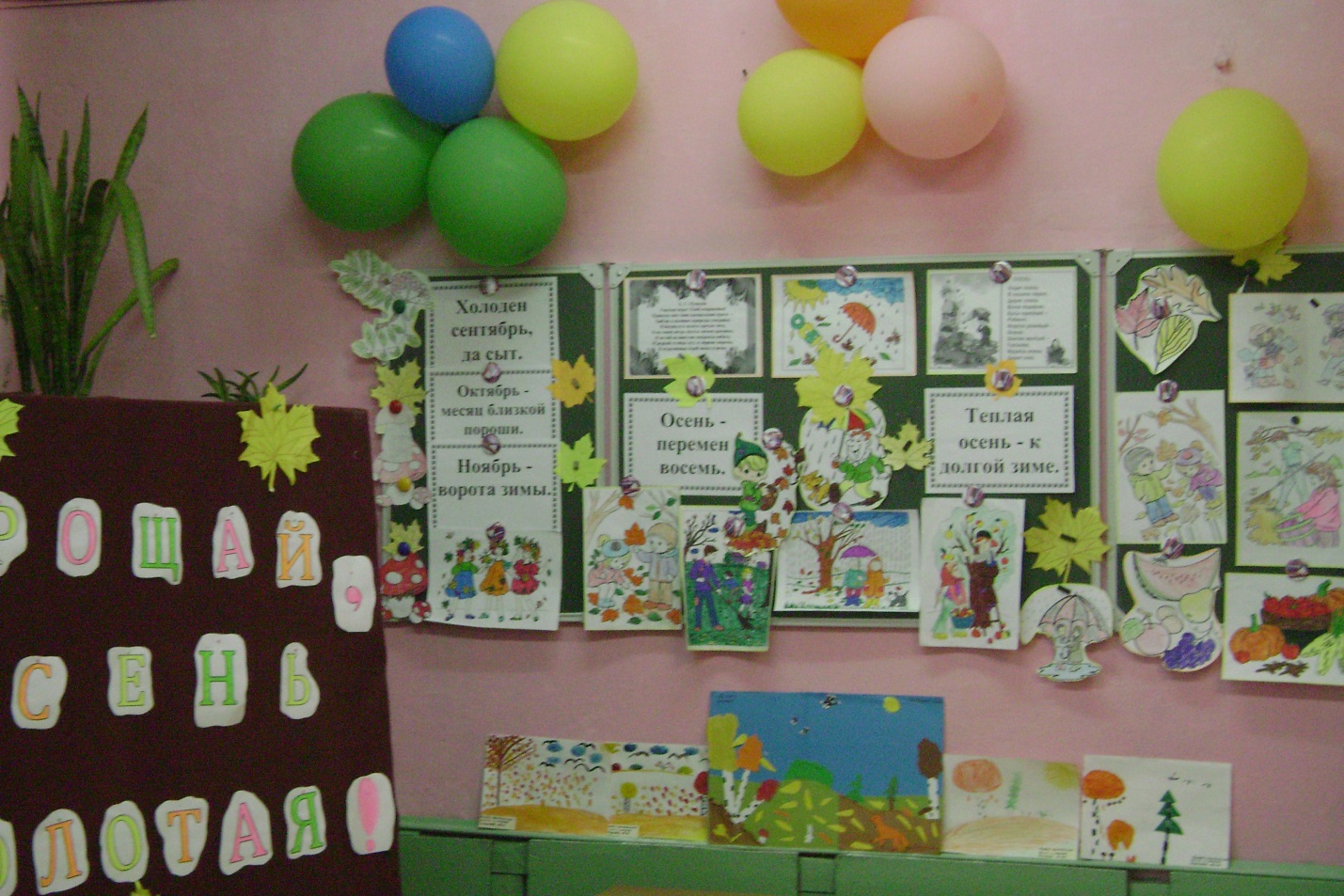 Пермитина Анастасия   является сама постоянной участницей этих мероприятий, контролировала составление сценариев, музыкальное сопровождение, подготовку костюмов, внешний вид выступающих. 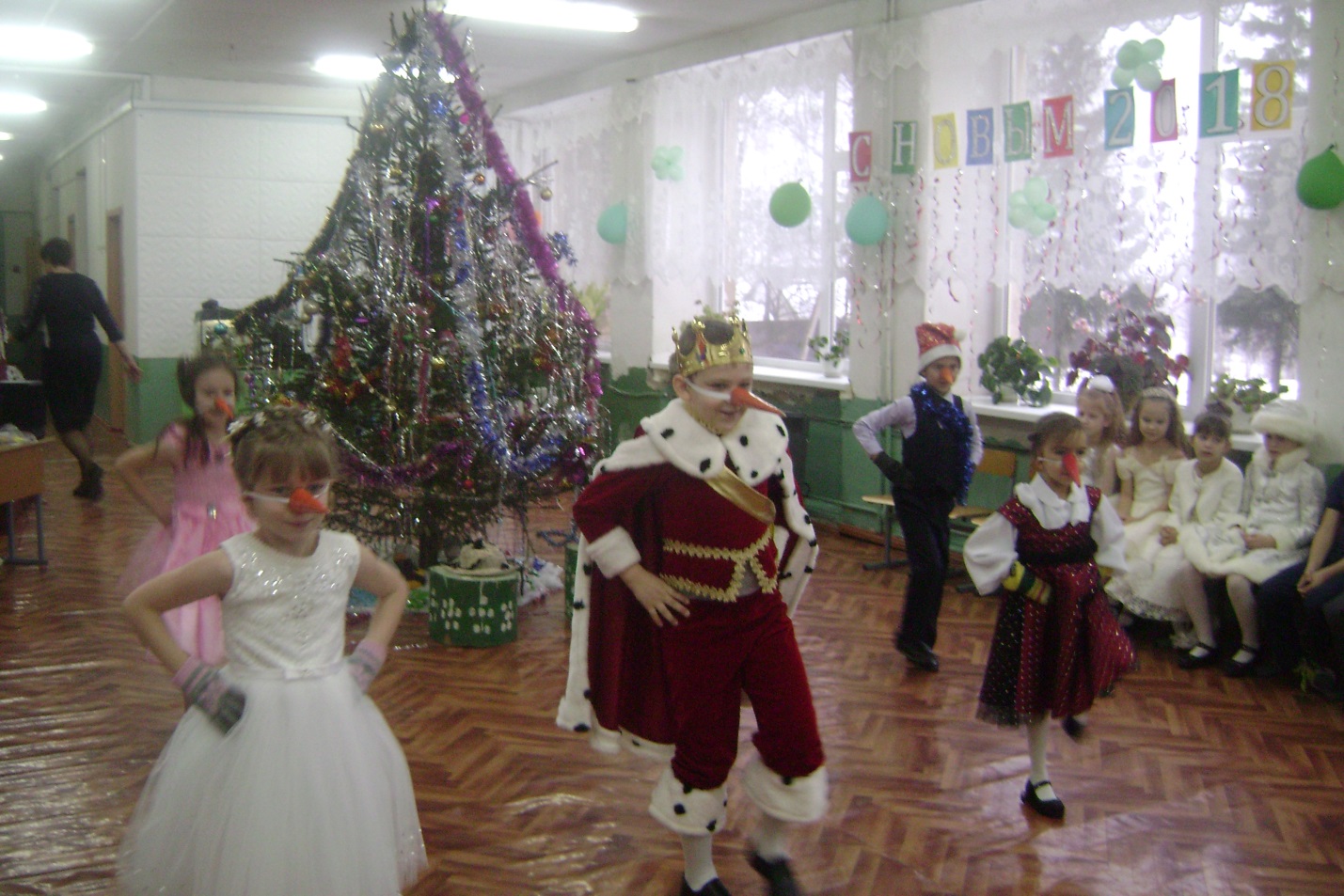 Эффективная работа была проведена Недоступ Сергеем  уч-ся 7 класса.  Работа по подготовке школьной команды к районным и школьным спортивным мероприятиям. 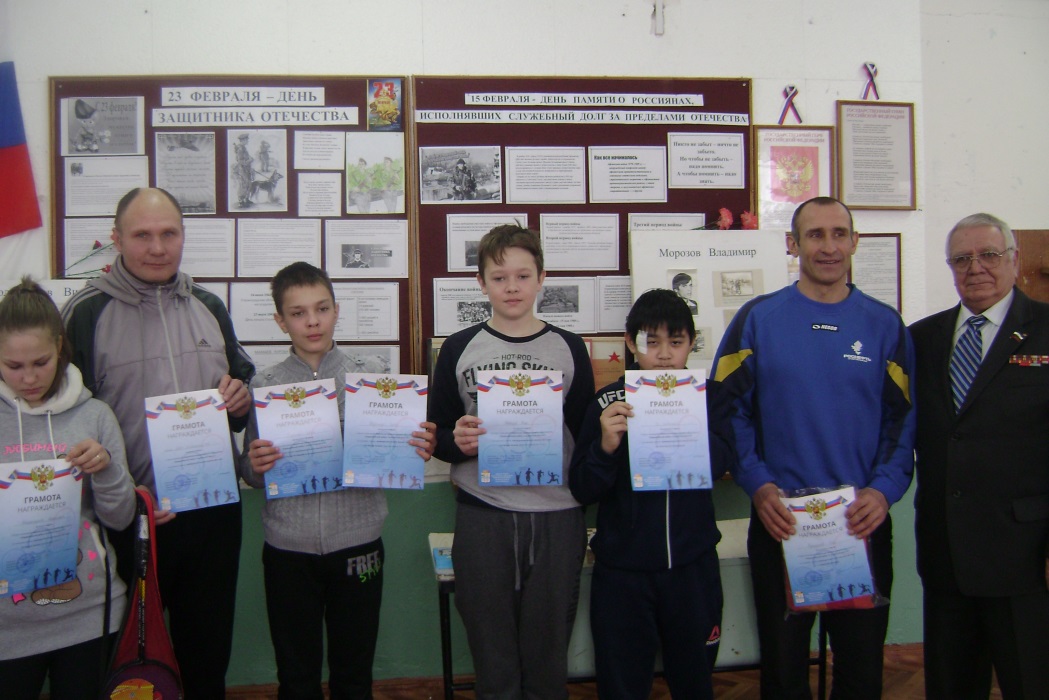 Большая работа была проделана к подготовке районных соревнований на приз Полонникова и Морозова.  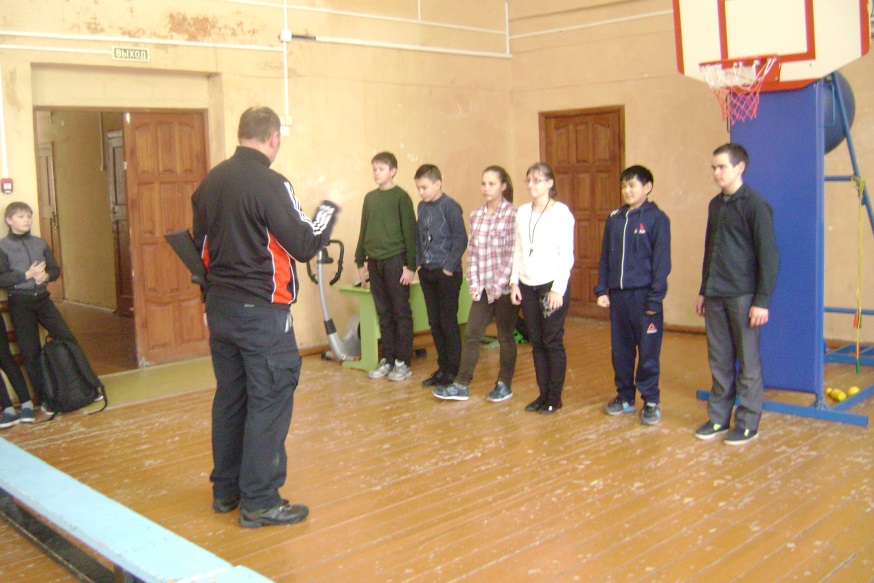 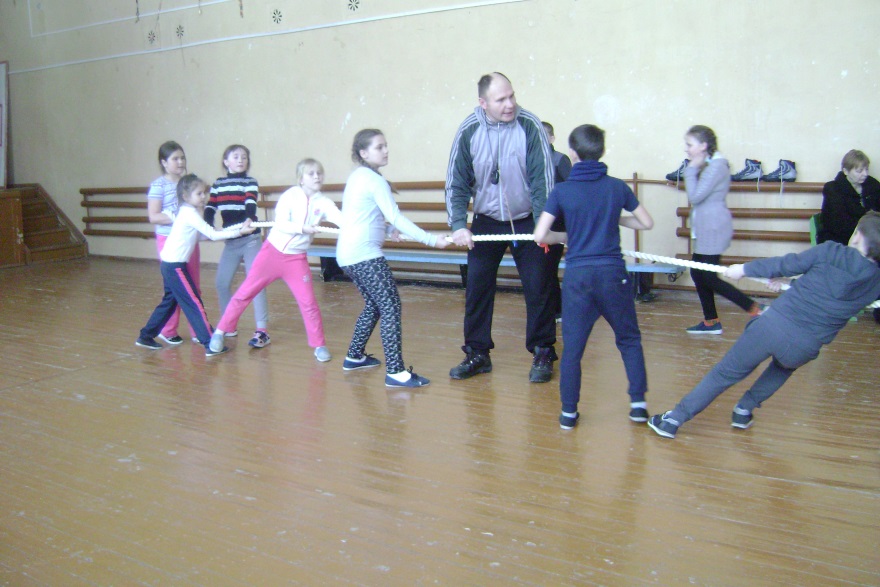 Отдел активно ведет пропаганду здорового образа жизни. Им были проведены интеллектуальные игры, спортивные эстафеты, посвященные  здоровому образу жизни, оказывалась помощь Отделу печати в оформлении стендов о вреде наркотиков и табакокурения.   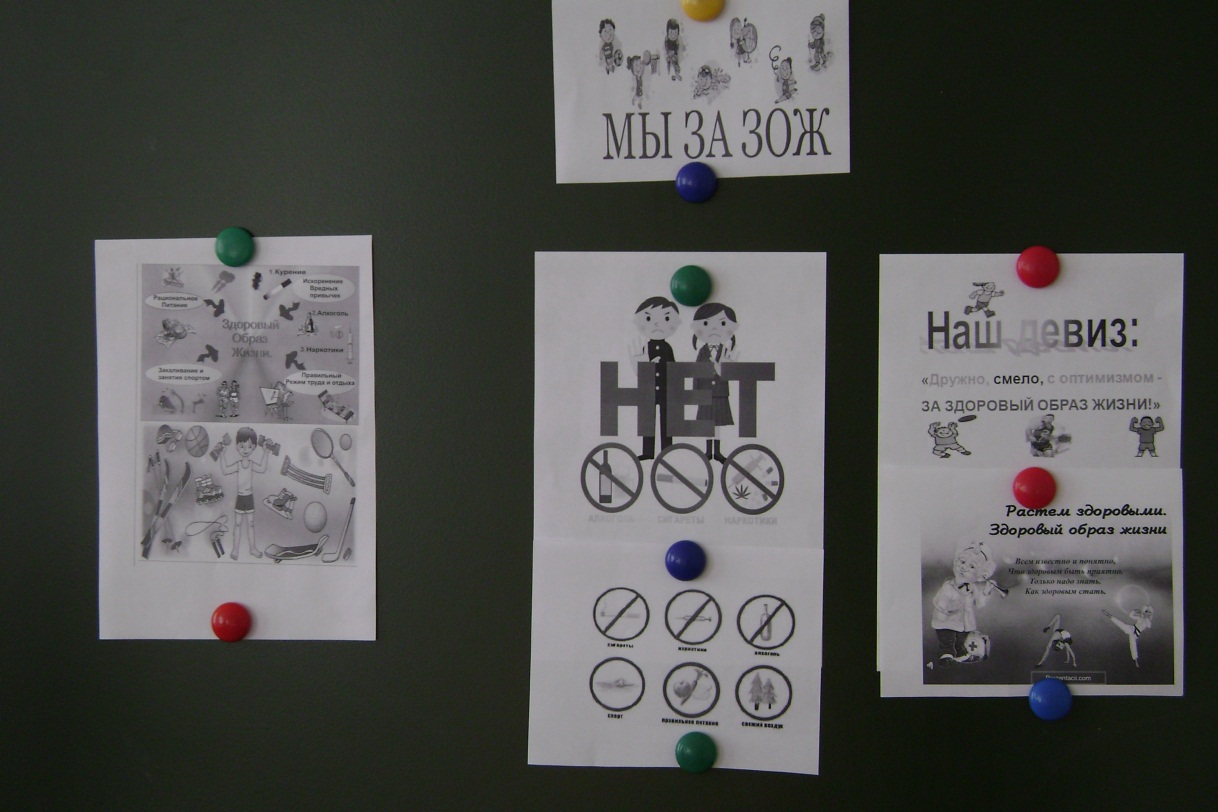 Отделом труда, здоровья и спорта были организованы субботники.        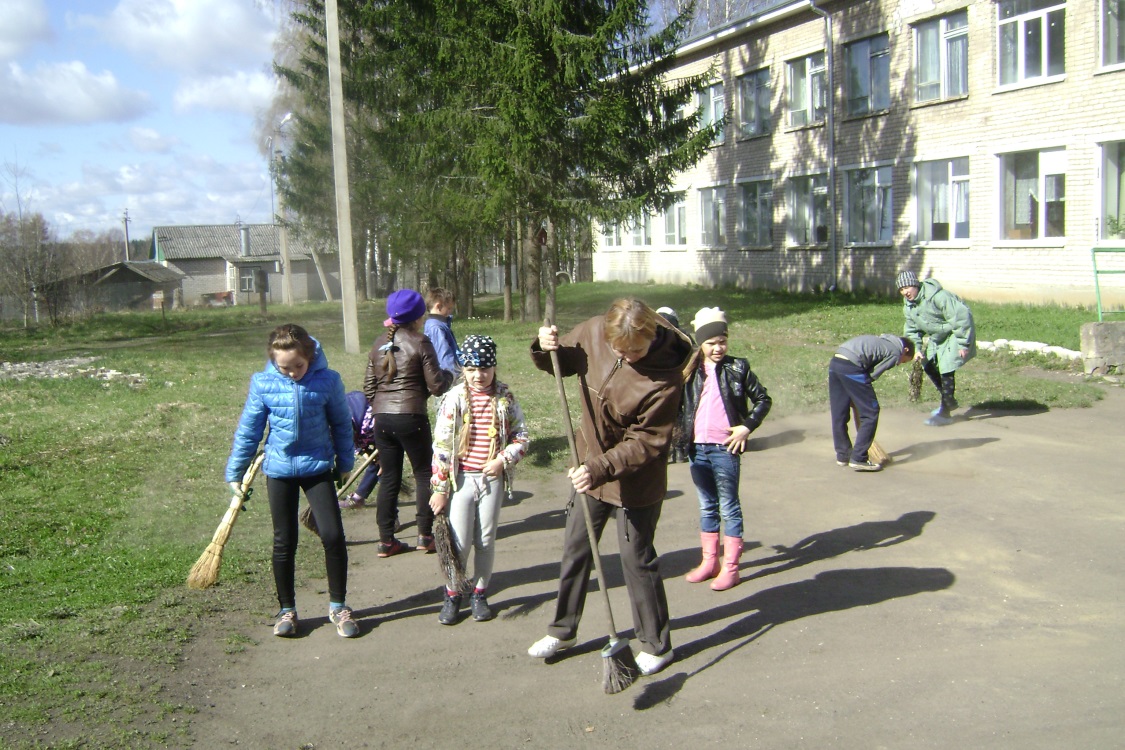 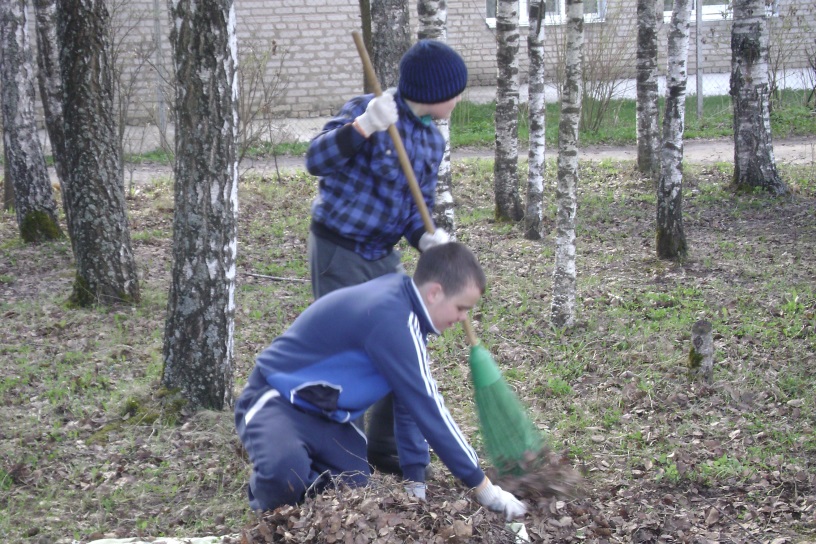 Отдел прессы и печати Кузнецова Юлия, провела выставки стенгазет, рисунков, плакатов и листовок по различной тематике. 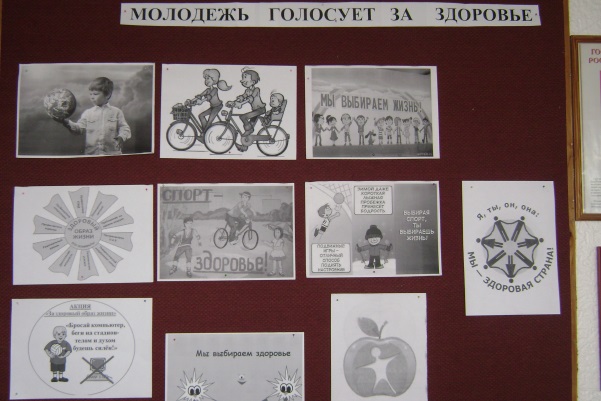 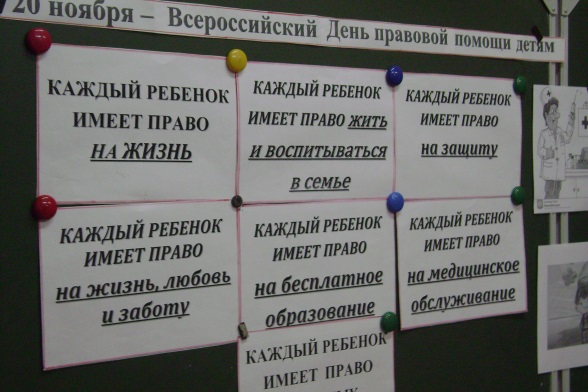 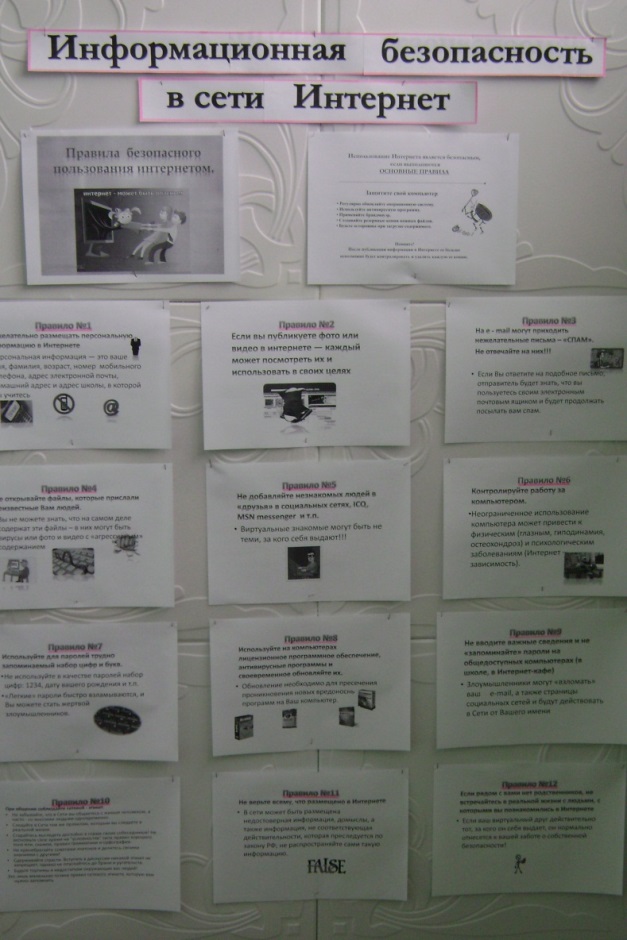 Оформляла стенды к праздникам и юбилейным датам. 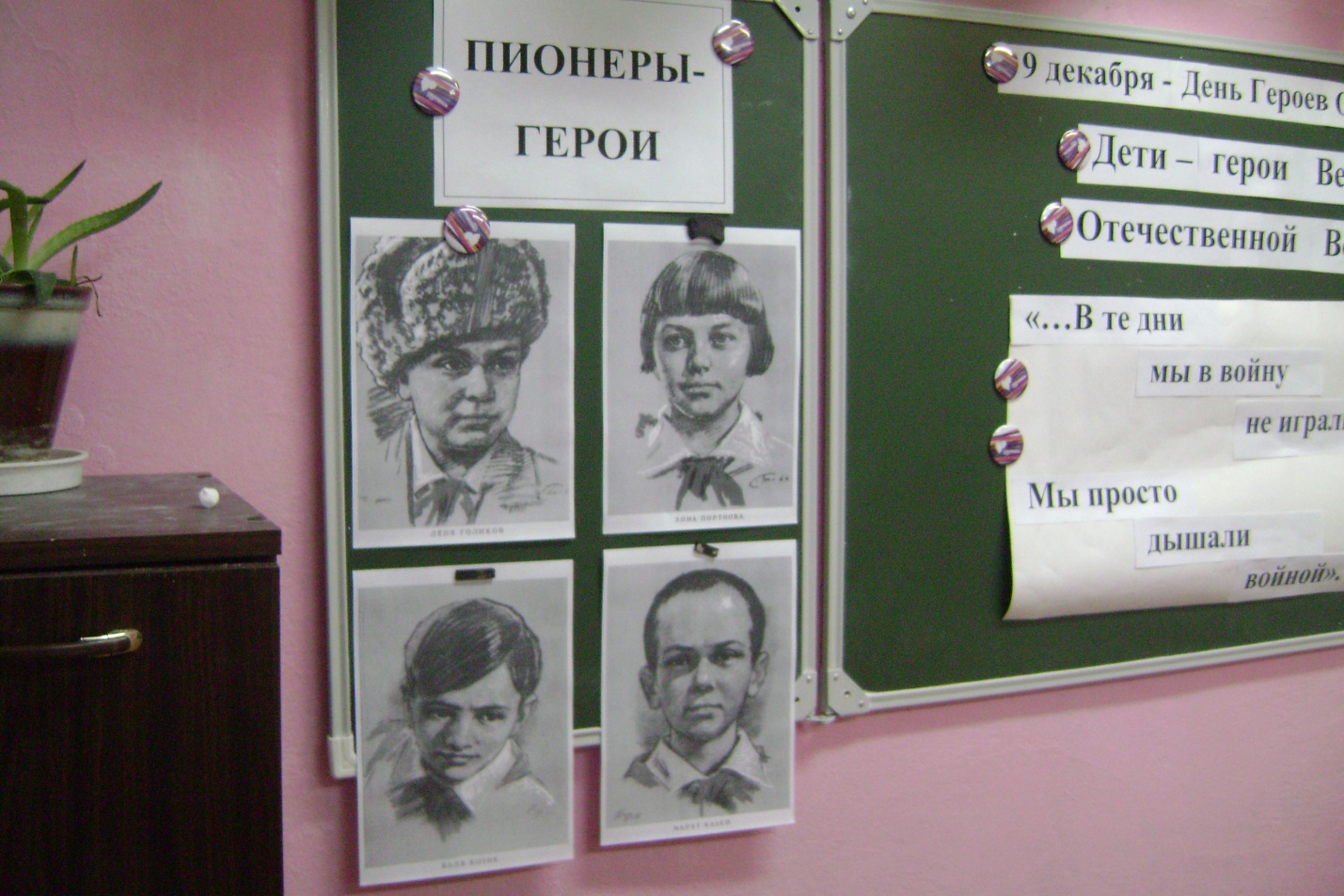 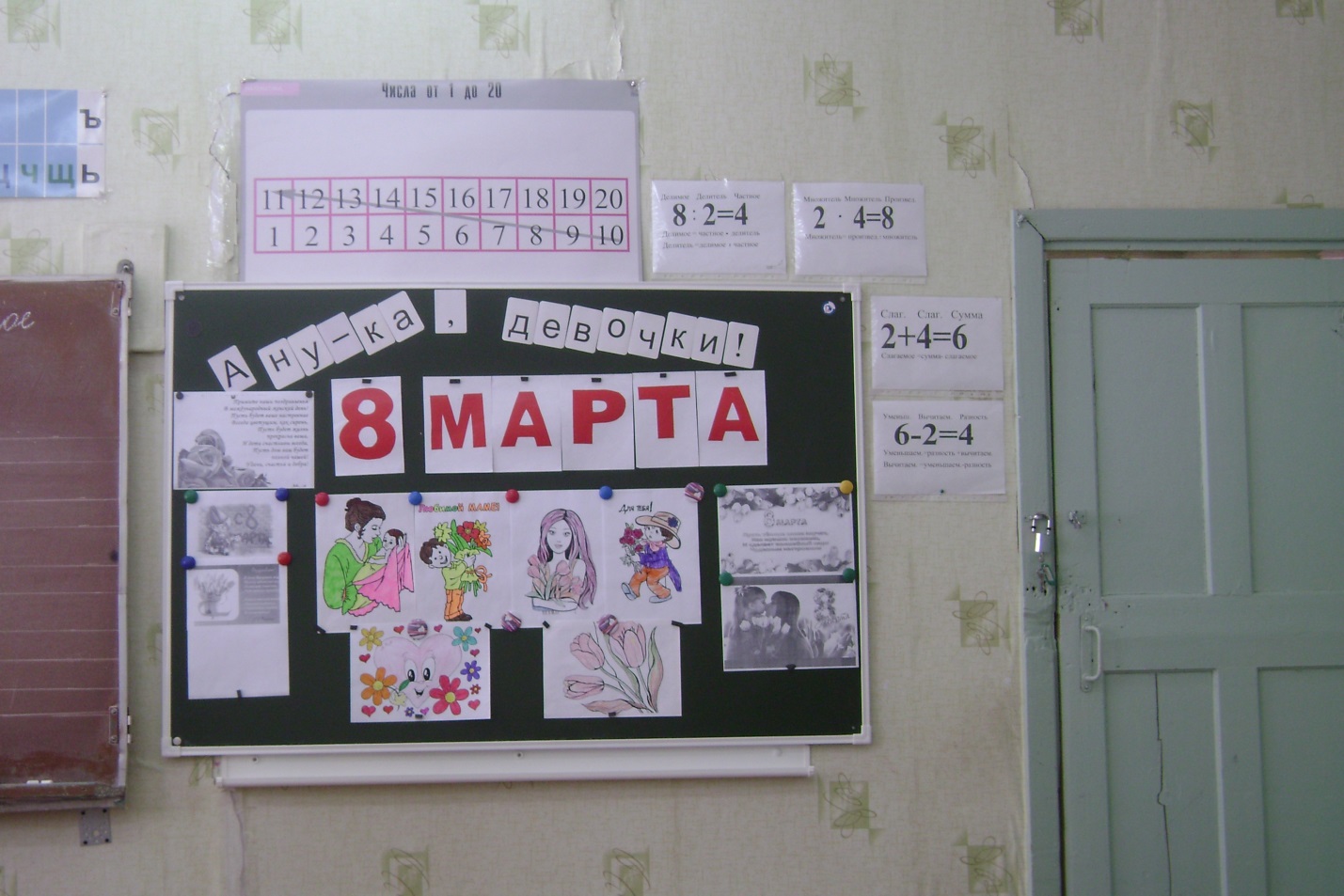 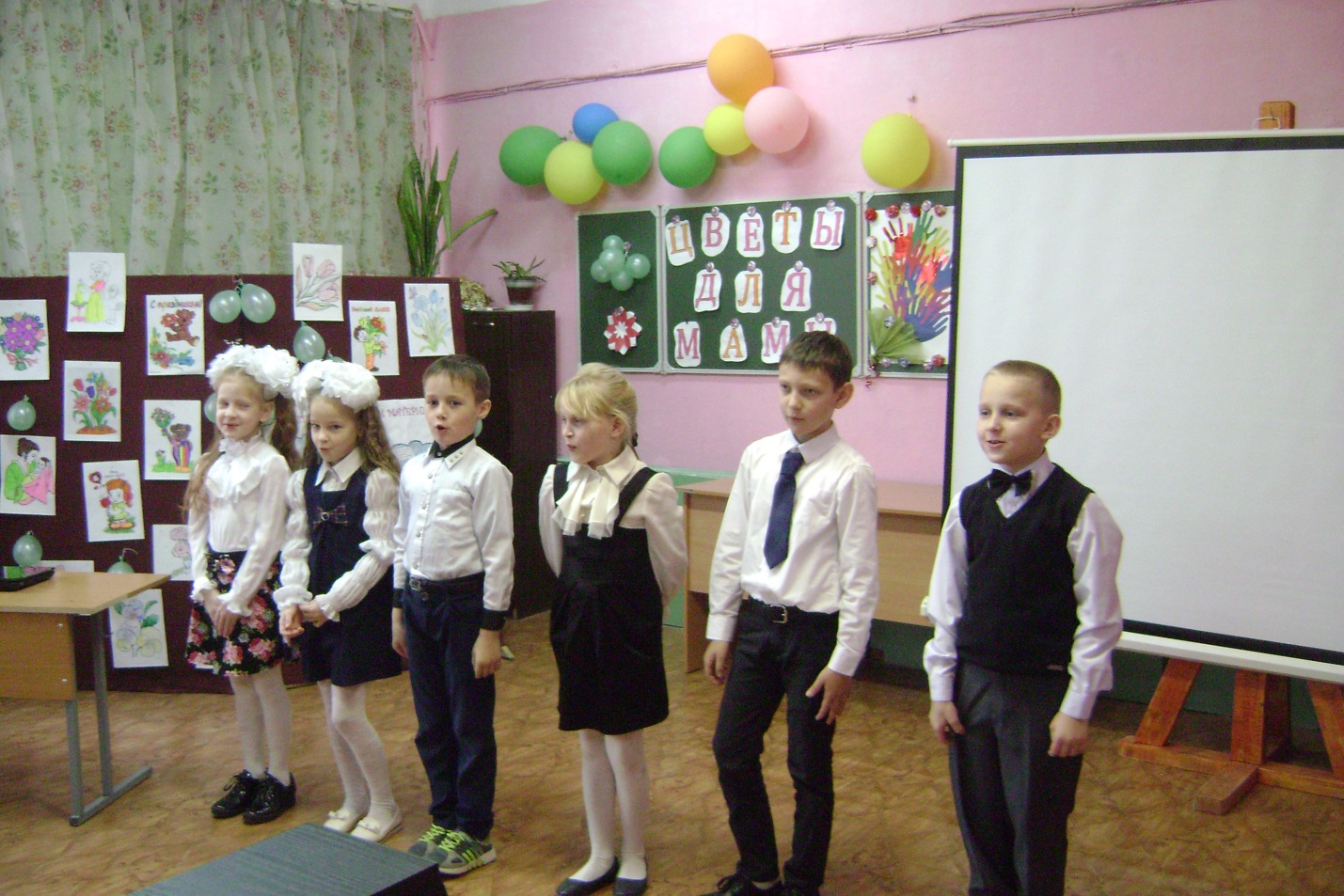 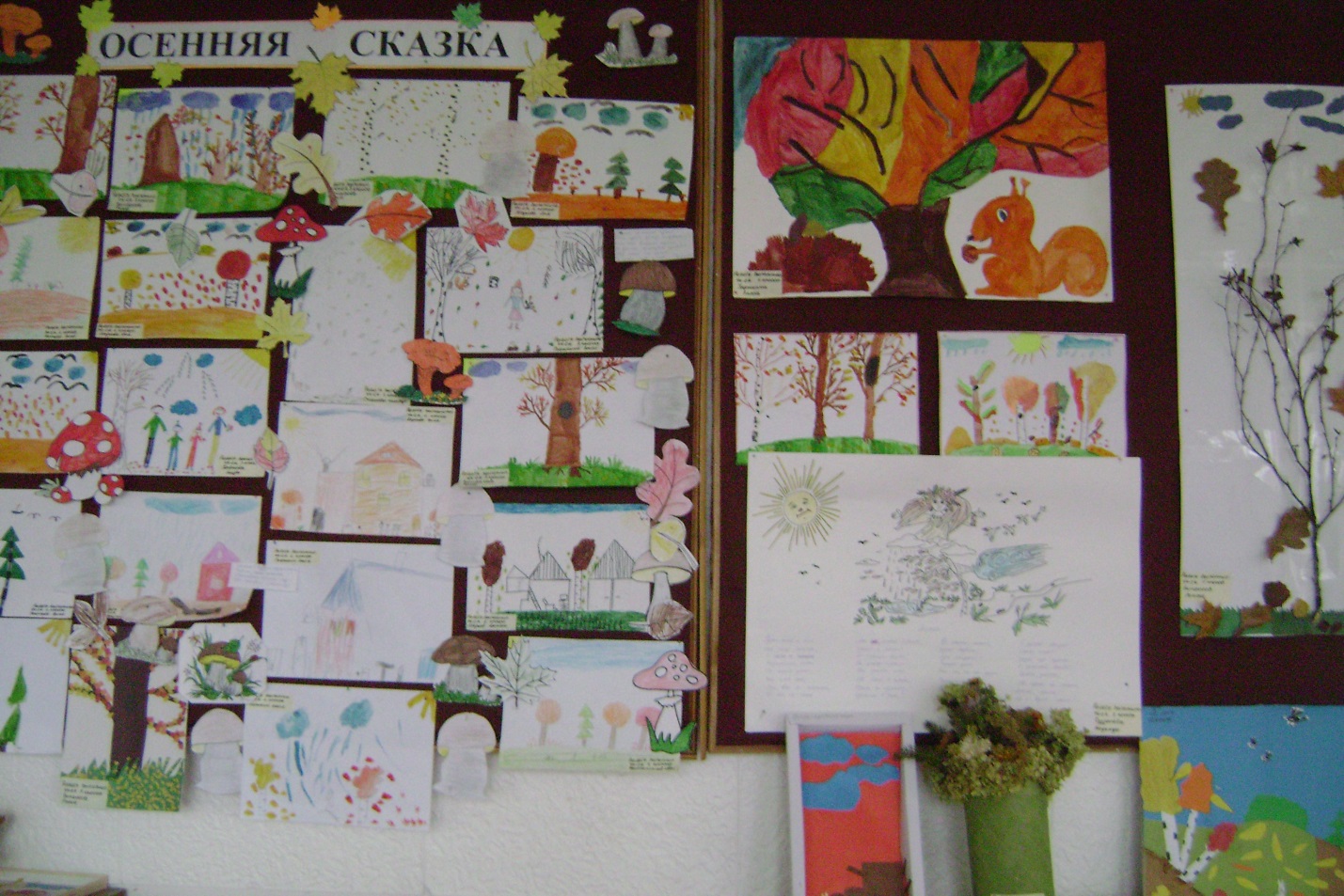 Отделом прессы, печати проводились лекции по правилам поведения в школе и правам человека. По правовому воспитанию в течение учебного года проводились различные мероприятия. Оказывалась  помощь в проведении единого урока по правам человека ,  мероприятий «Хочу и надо, могу и должен», «Конвенция о правах ребенка», «Стать человеком не просто».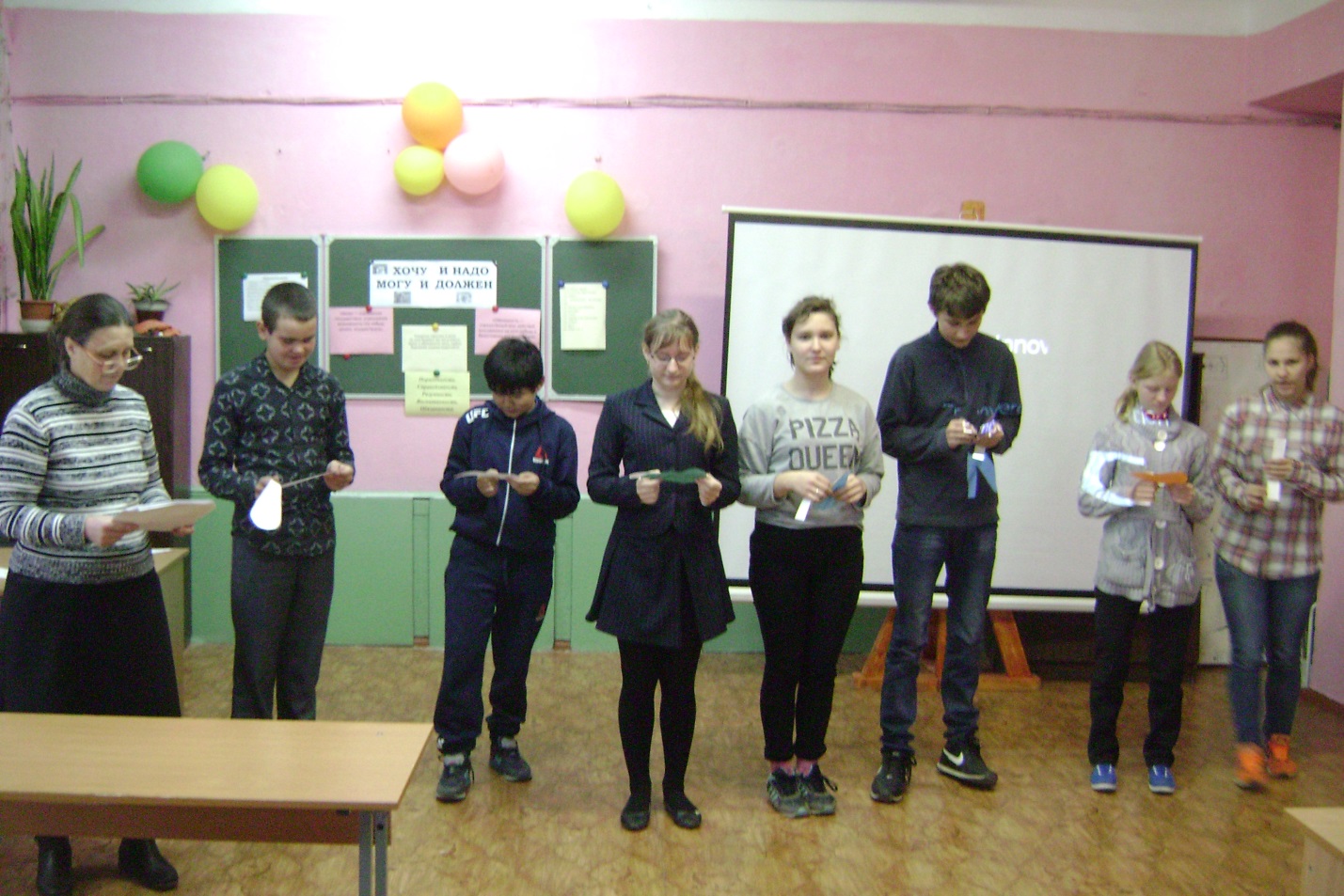 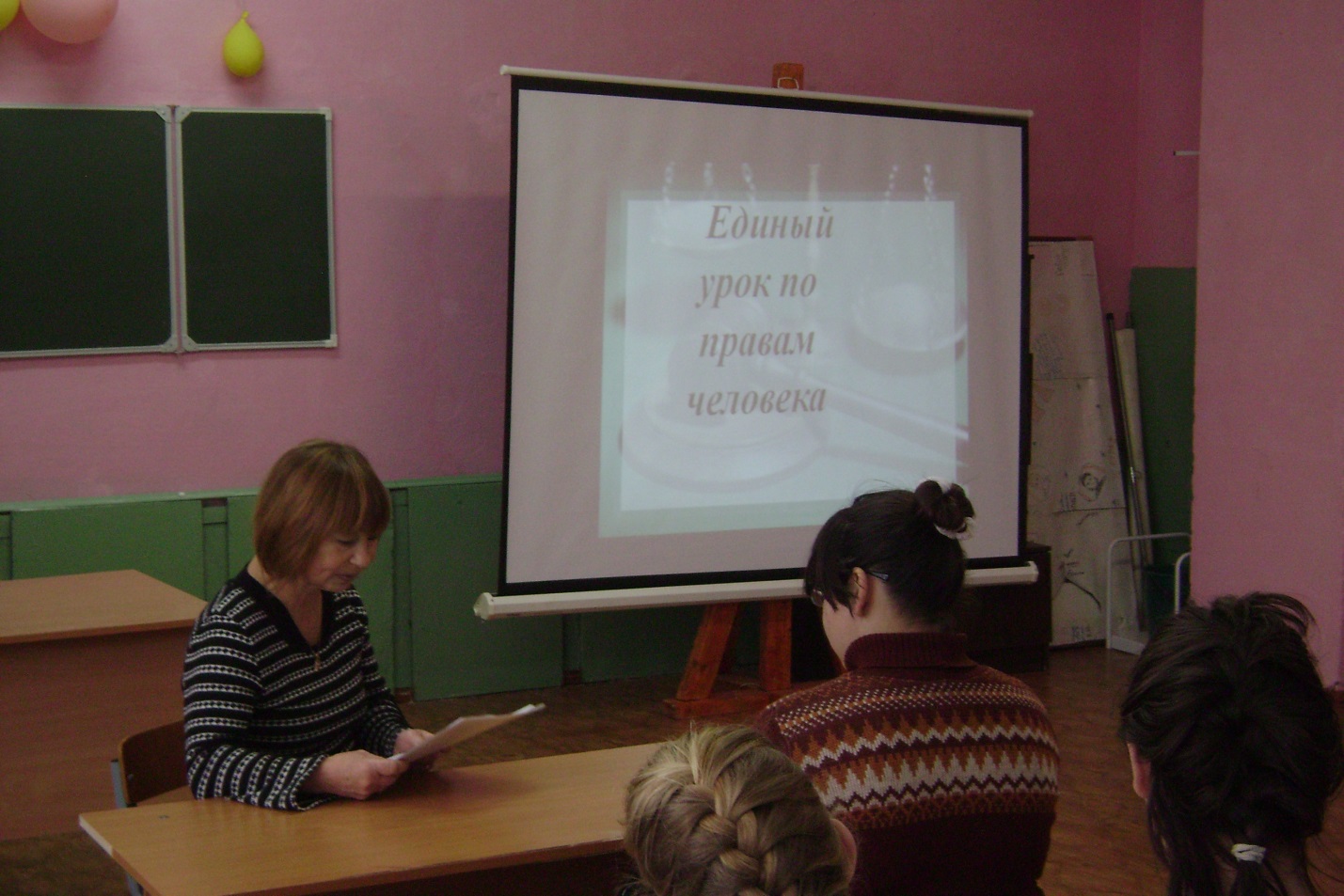 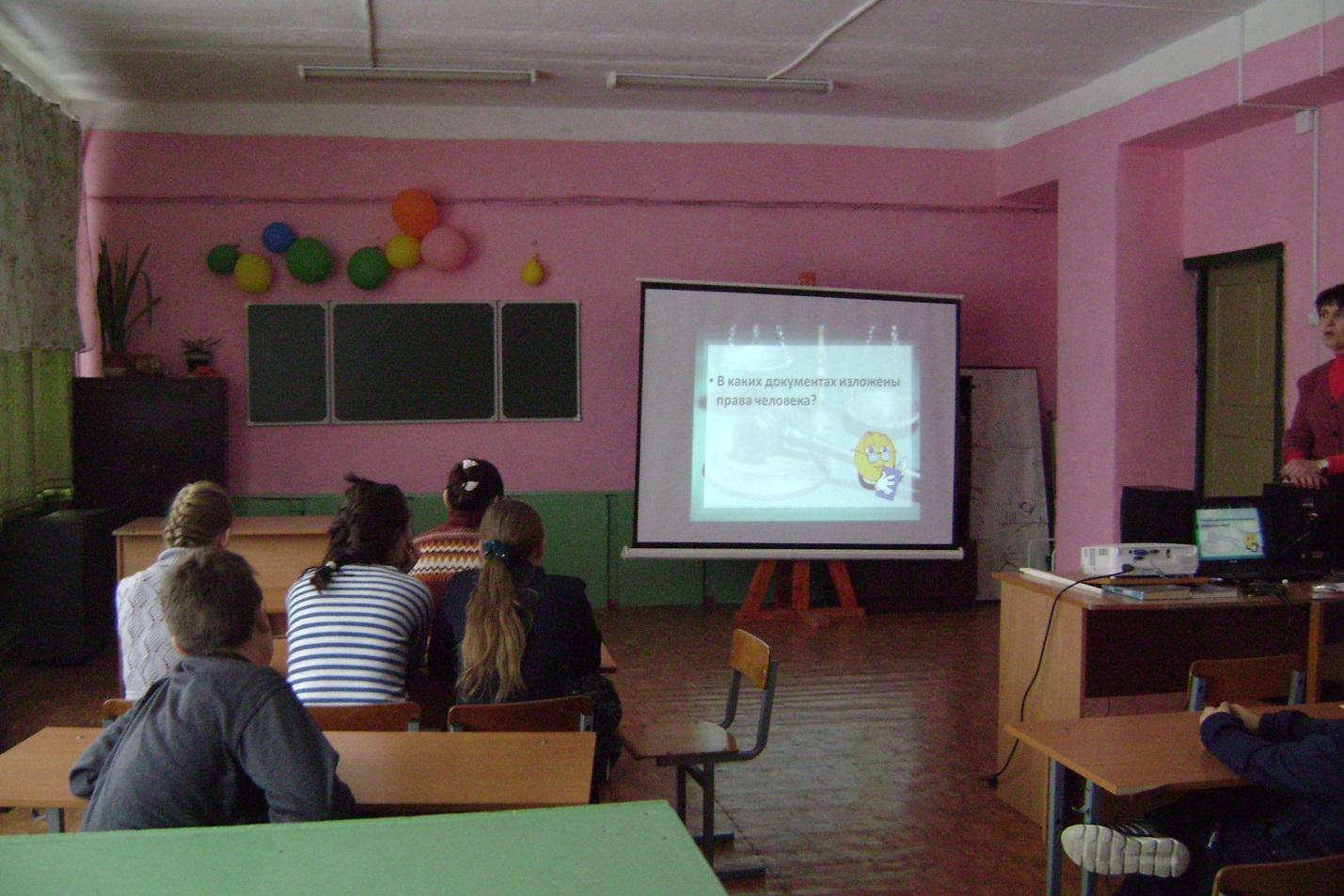   Под  руководством  ответственного за Отдел культуры и уюта Пермитиной Анастасии проходили общешкольные линейки, совместно с учащимися основного звена оказывалась помощь в проведении  праздников, различных мероприятий, развлекательных программ: День знаний, Новогодняя елка, День защитника Отечества, 8 Марта,  Последний звонок  и др.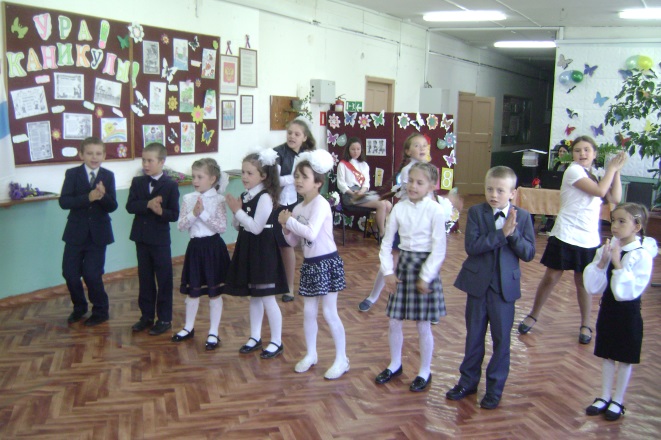 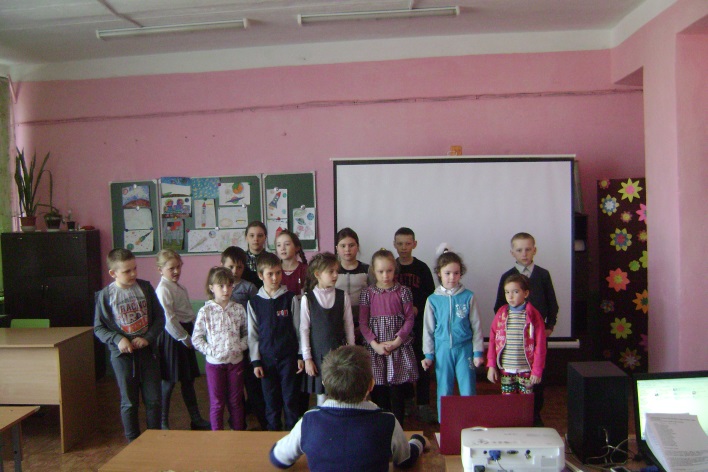 Самые активные учащиеся нашей школы:Медкова АннаКарпова ВикторияНовикова ВикторияГофыкин КонстантинГофыкина ЗлатаСуздалева НадеждаПавлова ЕлизаветаКарпова ВераКузнецова ЮлияПермитина АнастасияШевелев ЕгорТимофеева Кира Анализируя результаты работы детской организации, можно сделать вывод, что не всегда в должной мере нам всё удается, над многим ещё нужно поработать. Хотелось бы, чтобы больше ребят проявляли заинтересованность, инициативу при подготовке к мероприятиям, проводимым в школе и детской организации. Но стоит заметить, что те ребята, которые берутся за реализацию какого-либо дела, относятся к этому с максимальной долей ответственности, прилагая все усилия для достижения положительного результата, радуясь успехам и искренне переживая неудачи.   Учитывая все положительные и отрицательные моменты в работе детской организации «Радуга» на следующий учебный год намечены следующие задачи:1.  Активизация работы Совета обучающихся;2.  Привлечение большего количества ребят к делам детской организации;3. Продолжить воспитывать у членов детской организации стремление ксаморазвитию, самовоспитанию, самооценке, самоанализу;4.  Продолжить формировать лидерские качества, активную жизненнуюпозицию учащихся;5. Развивать и совершенствовать работу самоуправления в детскойОрганизации. Участие ребенка в жизни школы – это большой стимул для самого школьника. Он учится жить в коллективе, общаться со сверстниками, решать нерешаемые вопросы. Его нужно только поддержать. Если он чувствует поддержку со стороны не только учителя-предметника, но и родителей, то он имеет больше шансов на победу.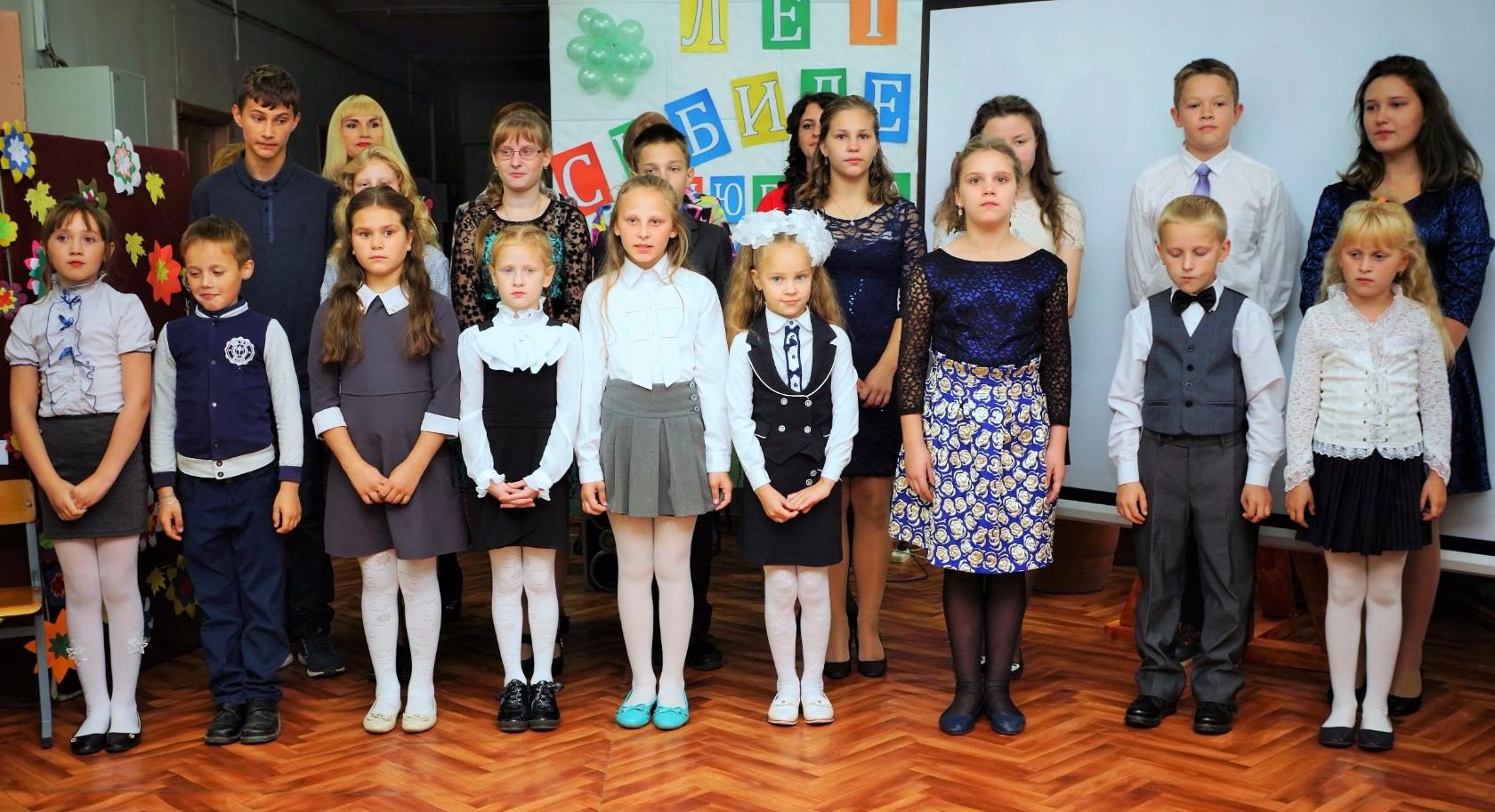 Зам.директора по УВР                              С.И.Головина